Urednost doma, opiši slike.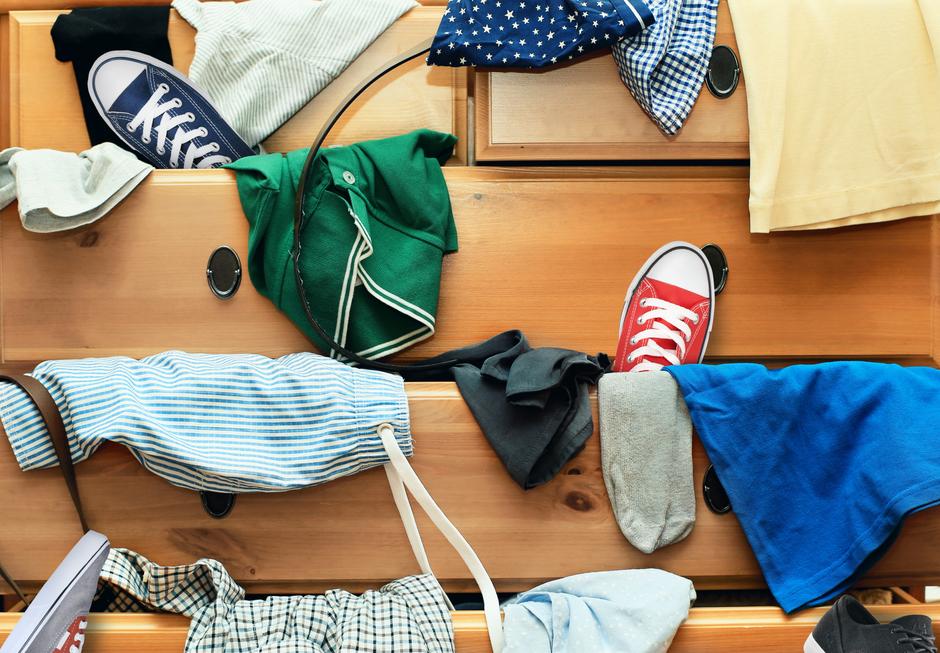 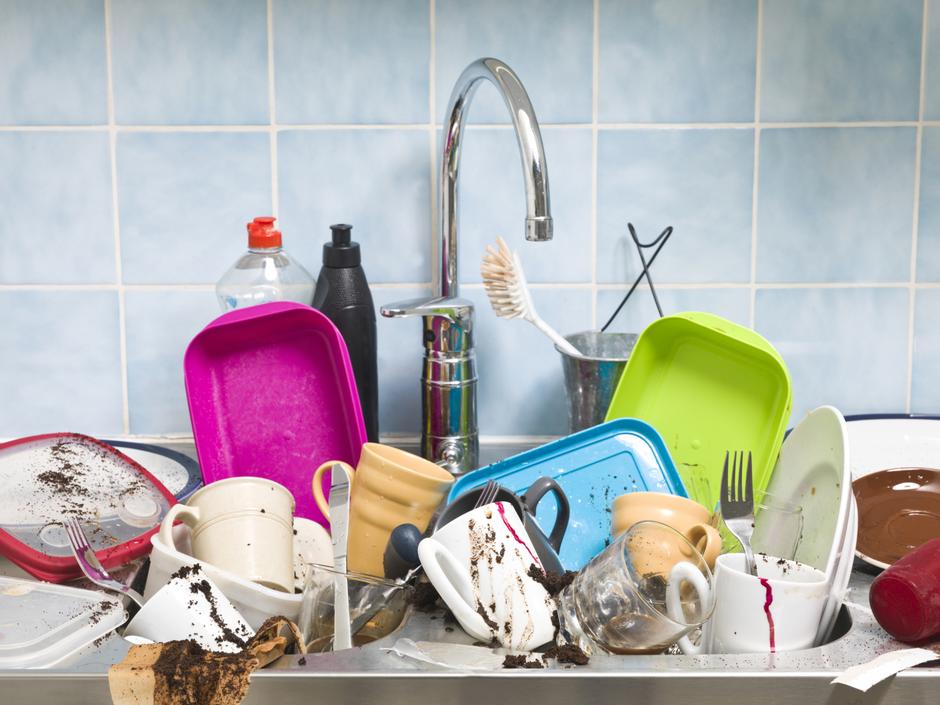 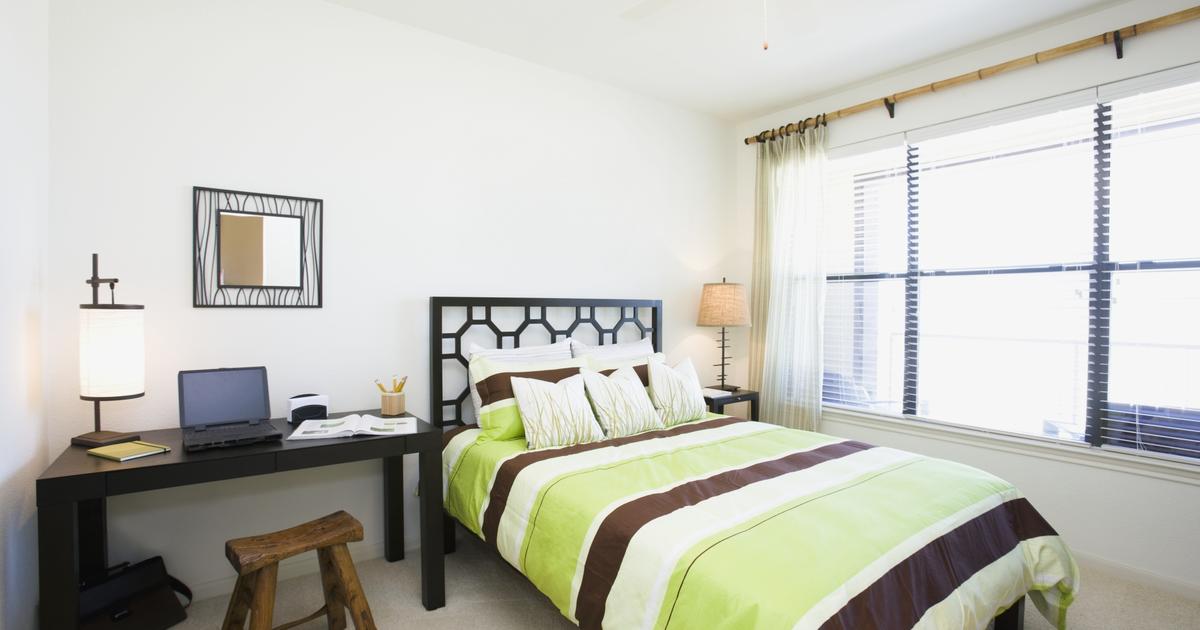 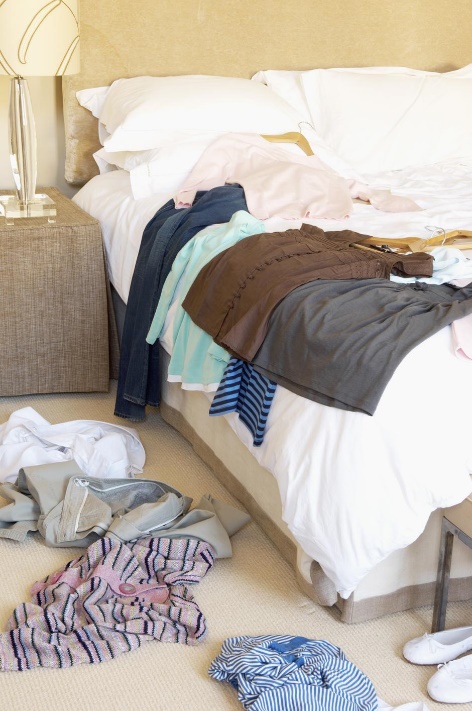 Svaku stvar koju uzmeš, vrati je na njezino mjesto.Ukrasi leptir povlačenjem crta.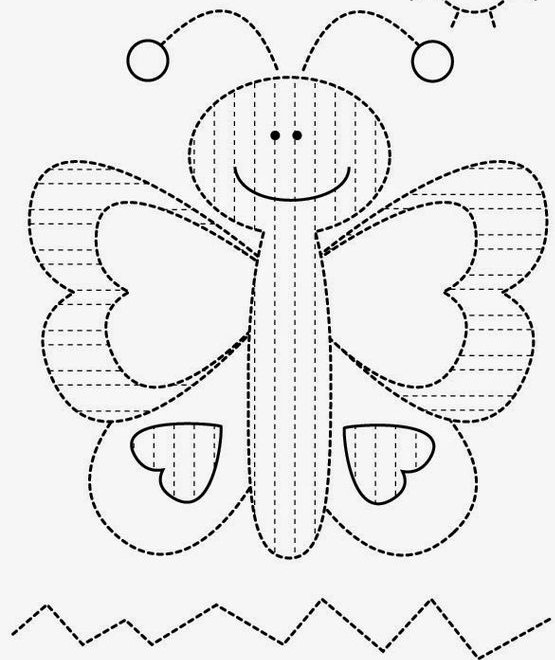 Čitali ste pjesmicu o  mački , a sada ćete mačku i nacrtati tako da spojite točkice, a zatim je i obojite. 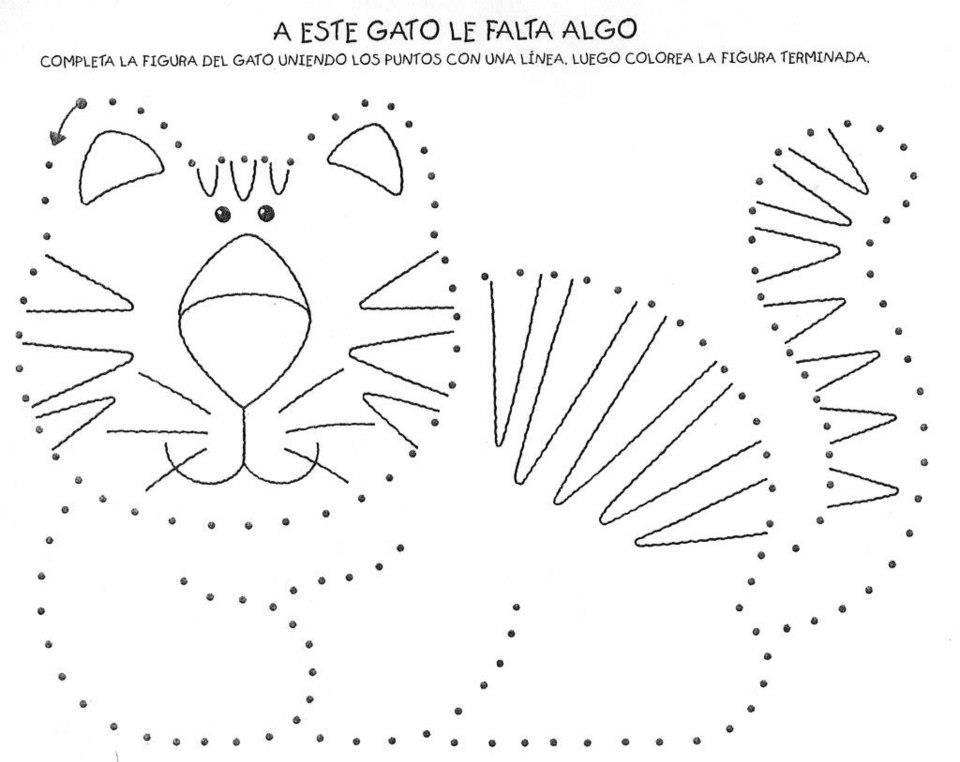 UZ POMOĆ RODITELJA IZREŽI SLAGALICU PO RAVNIM LINIJAMAPOKUŠAJ SLOŽITI SLAGALICUSLOŽENU SLAGALICU ZALIJEPI NA PAPIRAKO ŽELIŠ, OBOJI MAČKU.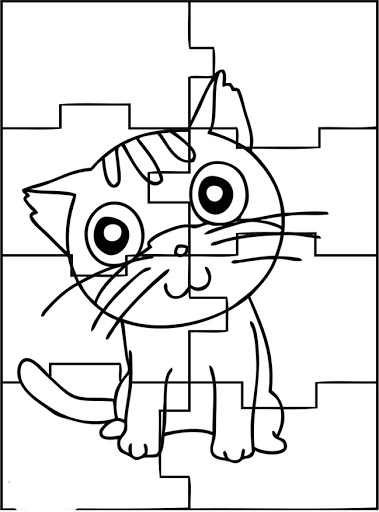 